Übersichtskarte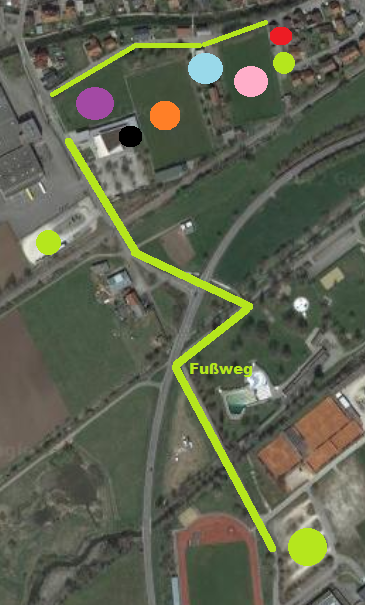 Parkmöglichkeiten:			Mühlstraße 8 (neben Gaggli)					Mühlgässle 26-28 (mit kurzem Fußweg)					Schweizer Weg (neben Sportheim)					Entlang der Straßen an den SportplätzenSpielfelder:Pink:					D-Jugend Spielfeld Nummer 2 (Sonntags)Violett:					Bambini Spielfelder (Samstags und Sonntags)Orange:				F- und E-Jugend Spielfelder (Samstags)					D-Jugend Spielfeld Nummer 1 (Sonntags)Schwarz:				Umkleidekabinen im Bürgerhaus					ToilettenRot:					Sportheim 					Toiletten am HintereingangBlau:					Verkaufsstand Essen + Getränke					Turnierleitungen + Abstimmung Zuschauerawards					Zelt und Sitzmöglichkeiten					Ukraine Spendenaktion